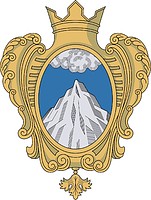 Совет Депутатов муниципального образования  Копорское сельское поселение Ломоносовского муниципального  района Ленинградской областитретий созывРЕШЕНИЕ От 23 марта 2017 года                                                                                 № 9О внесении изменений в решение совета депутатов МО Копорское сельское поселение от  27.11.2014 года№ 19 «Об утверждении Положения о денежном содержании муниципальных служащих и работников,замещающих должности, не являющиеся должностямимуниципальной службы органов местного самоуправления МО Копорское сельское поселение».	Руководствуясь общими принципами оплаты труда муниципального служащего, установленными Федеральным законом от 02.03.2007 года №25-ФЗ «О муниципальной службе в Российской Федерации» (с изменениями и дополнениями), законом Ленинградской области от 13 февраля 2008 года №14-ОЗ «О правовом регулировании муниципальной службы в Ленинградской области» (с изменениями и дополнениями), на основании решения совета депутатов  МО Копорское сельское поселение от 23 марта 2017 года №8 совет депутатов МО Копорское сельское поселение  РЕШИЛ:Внести следующие изменения  в решение Совета депутатов МО Копорское сельское поселение от 27.11.2014 г. № 19 «Об утверждении Положения о денежном содержании муниципальных служащих и работников, замещающих должности, не являющиеся должностями муниципальной службы органов местного самоуправления МО Копорское сельское поселение»:приложение №2 указанного решения изложить в редакции, согласно приложению № 2 к данному решению.Настоящее решение вступает в силу после его официального опубликования (обнародования).                3.Контроль за выполнением настоящего решения возложить на главу  администрации МО Копорское сельское поселение.Глава муниципального образования                            А.В. ДикийПриложение №2к решению Совета депутатовМО Копорское сельское поселение  от «23»марта  2017 г. № 9РАЗМЕРмесячных должностных окладов муниципальных служащих и работников, замещающих должности, не являющиеся должностями муниципальной службы органов местного самоуправления МО Копорское сельское поселениеНаименование  должностиРазмер месячного должностного оклада(рублей)Должности муниципальной службыКатегория «Руководители»Высшие должности муниципальной службыГлава  администрации сельского поселения 13759Главные должности муниципальной службыЗаместитель главы  администрации  сельского поселения12360Старшие должности муниципальной службыНачальник сектора - главный бухгалтер, начальник сектора10960Категория «Специалисты»Старшие должности муниципальной службыВедущий специалист 8162Должности, не отнесенные к должностям муниципальной службыБухгалтер (0,5 ставки)8162Специалист ВУС (0,5 ставки)7000Паспортист  (0,5 ставки)8162Юрисконсульт19080Водитель 11660Уборщик служебных помещений (0,5 ставки)4314